4) Production d’intermédiaires 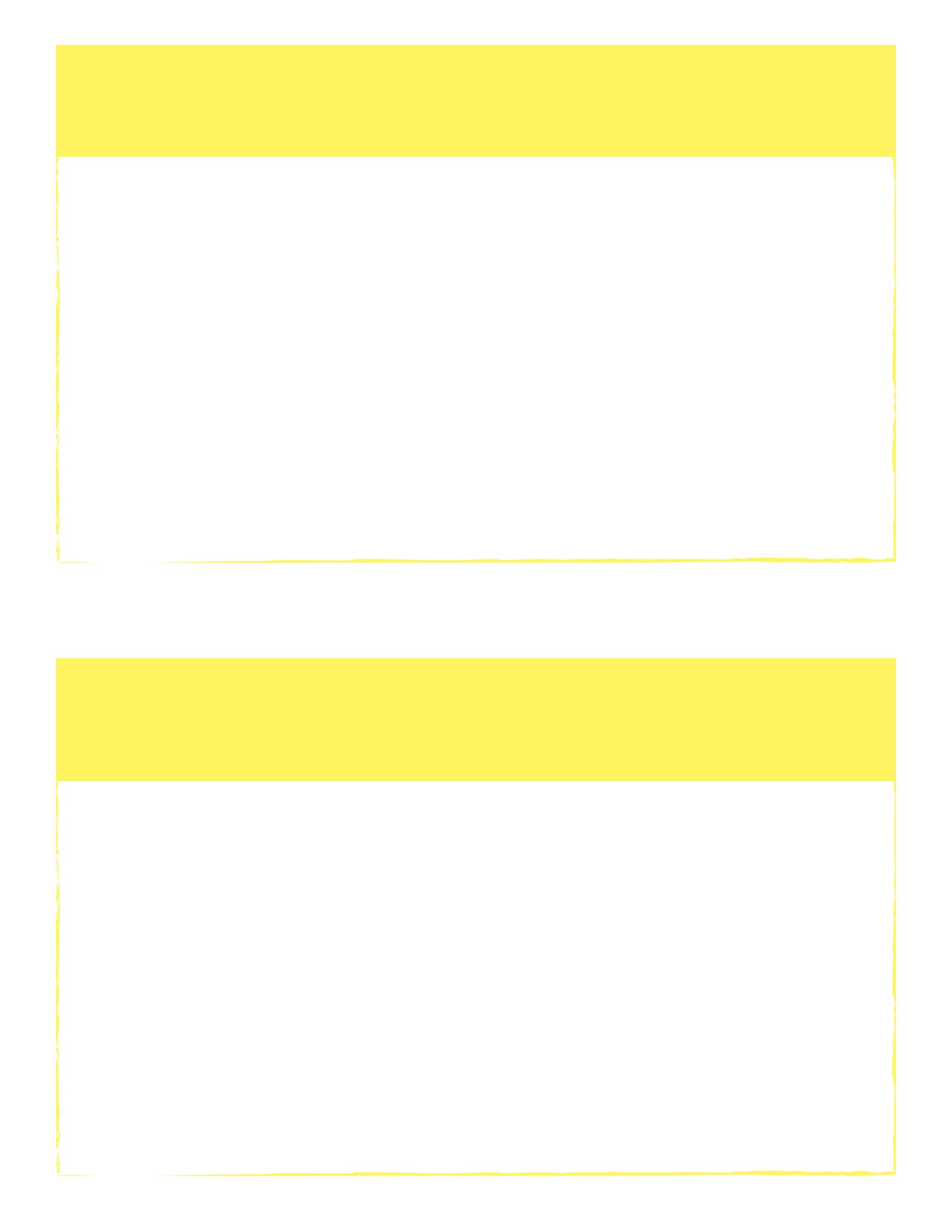 Expression dans des productions (plans, bilans, mémoires) d’idées et de positions convergentes (priorités, projets, solutions) dans un réseau.Quand :Contexte :Retombée :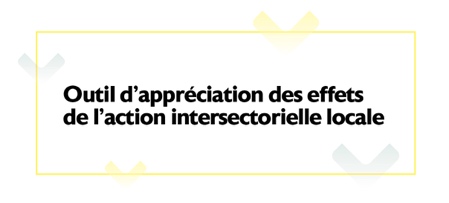 4) Production d’intermédiairesExpression dans des productions (plans, bilans, mémoires) d’idées et de positions convergentes (priorités, projets, solutions) dans un réseau.Quand :Contexte :Retombée :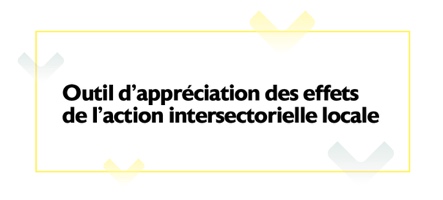 5) Placement d’intermédiaires Introduction d’intermédiaires dans d’autres réseaux, auprès d’acteurs décisionnels, dans des médias ou dans d’autres intermédiaires (par ex. : des mémoires).Quand :Contexte :Retombée :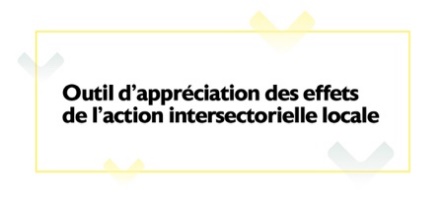 5) Placement d’intermédiaires Introduction d’intermédiaires dans d’autres réseaux, auprès d’acteurs décisionnels, dans des médias ou dans d’autres intermédiaires (par ex. : des mémoires).Quand :Contexte :Retombée :6) Mise en mouvement d’intermédiaires
Valorisation, utilisation des intermédiaires par des acteurs ou des réseaux d’intérêt.Quand :Contexte :Retombée :6) Mise en mouvement d’intermédiaires
Valorisation, utilisation des intermédiaires par des acteurs ou des réseaux d’intérêt.Quand :Contexte :Retombée :7) Représentations par des porte-parole 
Actions (rencontre, lettre, manifestation) visant à communiquer des positions, intéresser, influencer la position et l’engagement d’autres acteurs d’intérêt ou de réseaux.Quand :Contexte :Retombée :7) Représentations par des porte-parole
Actions (rencontre, lettre, manifestation) visant à communiquer des positions, intéresser, influencer la position et l’engagement d’autres acteurs d’intérêt ou de réseaux.Quand :Contexte :Retombée :8) Solidification des porte-parole et des intermédiaires 
Renforcement de la légitimité et de la crédibilité des porte-parole et des intermédiaires qu’ils transportent, faisant en sorte qu’ils soient davantage reconnus par les populations, les collectifs au nom de qui ils parlent et davantage considérés par des acteurs stratégiques.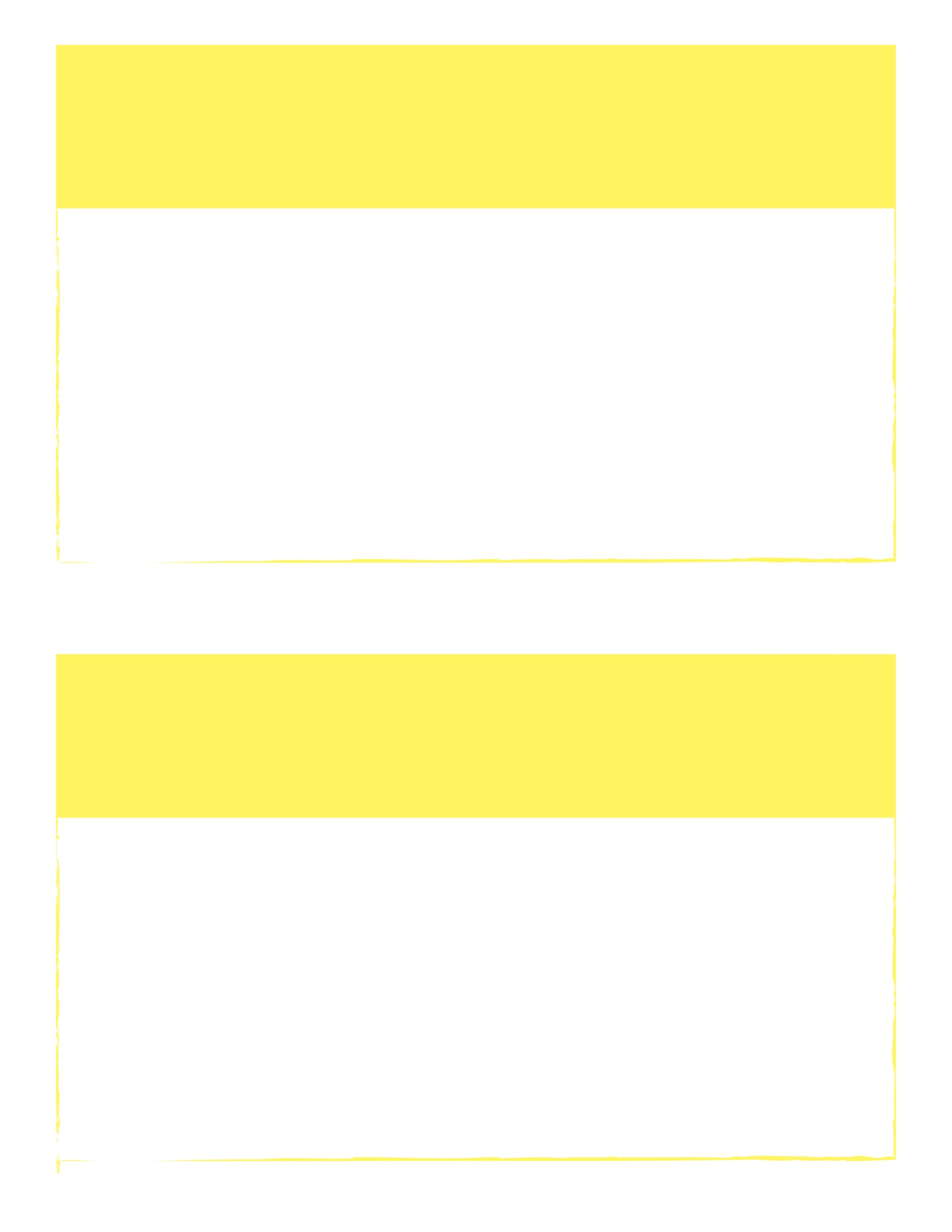 Quand :Contexte :Retombée :8) Solidification des porte-parole et des intermédiaires
Renforcement de la légitimité et de la crédibilité des porte-parole et des intermédiaires qu’ils transportent, faisant en sorte qu’ils soient davantage reconnus par les populations, les collectifs au nom de qui ils parlent et davantage considérés par des acteurs stratégiques.Quand :Contexte :Retombée :